Игры с песком.О пользе игр с песком.Родители должны уделять большое внимание творческому развитию малыша. Песок – отличный инструмент для развития тактильных чувств ребенка. Поэтому хорошей идеей будут как игры в песочнице на свежем воздухе, так и занятия с кинетическим песком дома в непогоду. И, конечно же, пляжный песочек! Пускай ребенок играет с сухим песком, влажным, грубым и мелким. Все это подарит ему больше опыта и будет эффективно развивать осязание и моторику. Влажный песок лучше всего подходит для детского творчества, ведь из него можно лепить всевозможные фигурки и формы, используя только лишь ручки или дополнительные материалы – ведерки, пасочки, лопатки и грабли. Чтобы эти развивающие творческие игры с песком были еще интереснее и увлекательнее, предложите ребенку и дополнительные материалы – камушки, ракушки, маленькие флажки и игрушки, палочки и соломинки. Каждый раз, когда человек делает что-то руками, это способствует развитию творчества и желанию поговорить. Игры с песком часто используются и в терапии детей и подростков – играя с ним, они лучше раскрываются и идут на разговор. Песок нравится всем деткам, поэтому он – прекрасный способ стимулировать малыша к социализации. Во время таких игр детки учатся общаться, делиться, находить компромиссы, стимулируют друг друга к общению и творчеству, а также во время игры обучаются той или иной социальной роли.  Опыты с песком.Цель:1. Помочь детям лучше узнать окружающий его мир неживой природы;2. Создать благоприятные условия для сенсорного восприятия, совершенствование таких жизненно важных психических процессов, как ощущения, являющихся первыми ступенями в познании окружающего мира.3. Через игры и опыты научить детей определять физические свойства песка.4. Научить детей делать самостоятельные умозаключения по результатам обследования.5. Воспитывать нравственные и духовные качества ребёнка во время его общения с природой.Опыты и эксперименты с песком:№1 «Откуда берётся песок»Материал: камни, листы белой бумаги, лупа.Ход эксперимента:Возьмите 2 камня и постучите ими друг о друга, потрите их над листом бумаге.Как вы думаете, что это сыплется?Возьмите лупы, рассмотрите это.Как мы получили песок?Как в природе появляется песок?Вывод: Ветер, вода разрушают камни, в результате чего и появляется песок.№2 «Из чего состоит песок»Материал: стаканчики с песком, листы белой бумаги, лупы.Ход эксперимента:Насыпьте песок на листок бумаге, с помощью лупы рассмотрите его.Из чего состоит песок? (зёрнышек – песчинок)Как выглядят песчинки?Похожи ли песчинки одна на другую?Чтобы получилось большая горка песка нужно очень много песка.Вывод: Песок состоит из мелких песчинок, которые не прилипают друг к другу.№3 «Легко ли сыпется песок»Материал: подносы с песком.Ход эксперимента:Предложить набрать в кулачок горсть песка и выпустить его маленькой струйкой.Легко ли он сыпется?Вывод: сухой песок легко сыпется и рассыпается на песчинки.№4 «Почему при сильном ветре неудобно играть с песком»Материал: «песочница» - банка с насыпанным тонким слоем песка.Ход эксперимента:Рассматривание заготовленной «песочницы». Создаём «ураган» - резко с силой сжимаем банку.Что происходит и почему?Вывод: Песчинки маленькие, лёгкие, не прилипают друг к другу, они не могут удержаться ни друг за друга, ни за землю при сильной струе воздуха.№5 «Куда исчезла вода»Материал: стаканчики с песком и водой.Ход эксперимента:В стаканчик с песком нальём воды. Потрогаем песок.Каким он стал?Куда исчезла вода?Вывод: вода быстро впитывается в песок.№6 «Лепим из песка»Материал: подносы с мокрым песком.Ход эксперимента:Попробуем слепить из мокрого песка шарики, колбаски. Оставить до высыханияЧто происходит с поделками из песка после высыхания?Вывод: Из мокрого песка можно лепить, но после высыхания он рассыпается.№7 «Мокрый песок принимает любую нужную форму»Материал: поднос с мокрым песком, различные формочки.Ход эксперимента:Насыплем мокрый песок в формочки, сделаем фигурки.Какие фигурки получились?Из какого песка удалось сделать фигурки?Вывод: Мокрый песок принимает любую форму.№8 «На мокром песке остаются следы, отпечатки»Материал: подносы с мокрым и сухим песком.Ход эксперимента:Предложить на сухом песке оставить отпечатки ладошек.Хорошо видны отпечатки?Педагог смачивает песок, перемешивает его, ровняет, предлагает на мокром песке оставить отпечатки ладошек.Теперь получается? (Посмотрите, виден каждый пальчик)Вывод: На мокром песке остаются следы, отпечатки, а на сухом нет.Игры с цветным песком.Как сделать цветной песок в домашних условиях.Для этого нам понадобиться: песок и гуашь. Песок предварительно лучше просеять, чтобы убрать мусор. Смешиваем песок с гуашью и даем высохнуть. Вот и все. Можно начинать творить и играть. Можно сделать аппликацию из цветного песка. Берем готовый шаблон, намазываем элемента рисунка клеем и насыпаем разноцветный песок. Не менее увлекательное и интересное занятие с использованием цветного песка – это создание флорариума. Берем красивую прозрачную емкость и слоями сыпем разноцветный песок слоями. В конце украшаем различными растениями и камушками. Получается очень эффектный элемент декора. Также цветным песком можно заполнить красивые прозрачные бутылочки. Аналогичным способом заполняем бутылки слоями разноцветного песка. Это очень интересное и увлекательное занятие. Дети будут в восторге. Но, что же делать, когда на дворе зима и весь песок спрятан под большими снежными сугробами? Это не беда! Разноцветный песок можно создать из манки или соли. Манку можно покрасить гуашью. Получаются нежные оттенки. А вот соль можно сделать цветной с помощью мела. Предварительно измельчаем разноцветные мелки в крошку с помощью скалки и смешиваем с мелкой солью. Затем можно начинать творить!Крашеная манка.
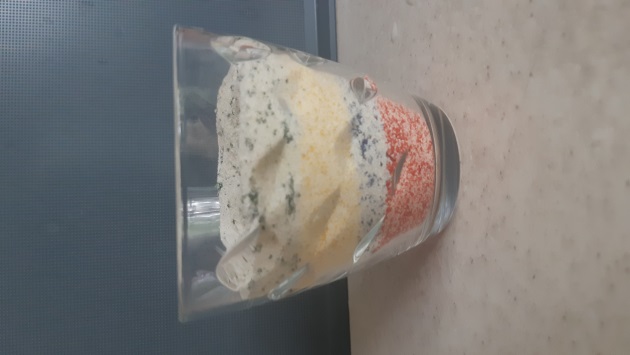 Крашеный песок.
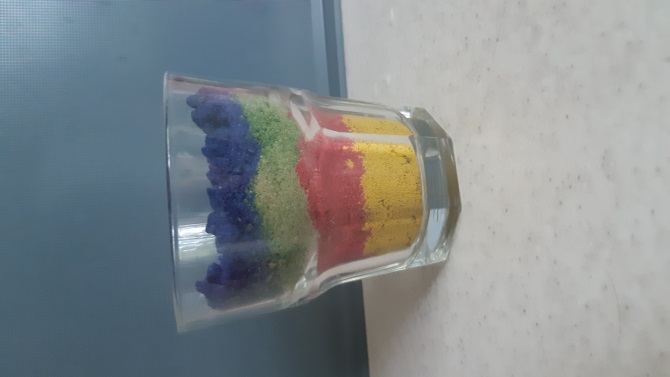 Смешивание мела и мелкой соли.
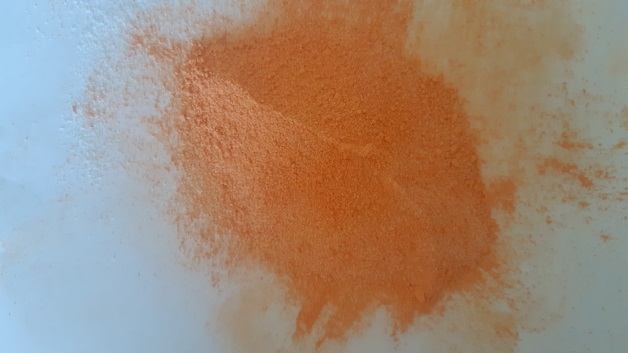 Мелкая соль смешанная с мелом.
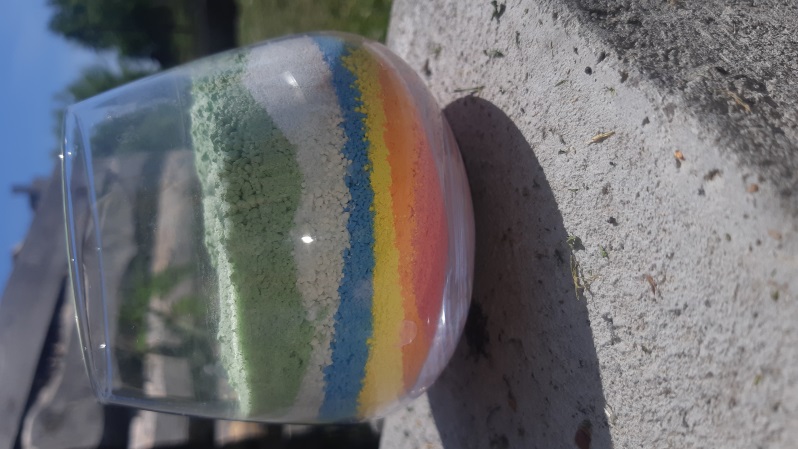 Флорариум из соли и мела.
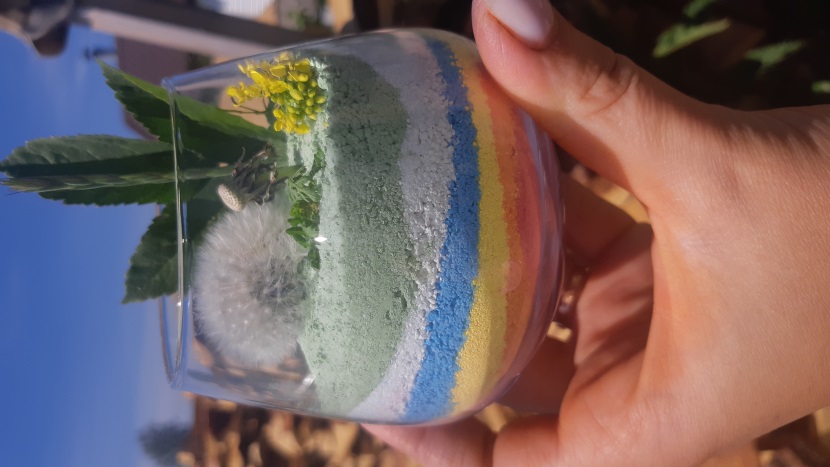 